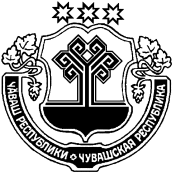 Об утверждении Порядка проведения конкурса «Лучший староста сельского населенного пункта»В соответствии с Федеральным законом от 06.10.2003 № 131-ФЗ «Об общих принципах организации местного самоуправления в Российской Федерации», Законом Чувашской Республики от 21.12.2018 № 99 «Об отдельных вопросах, связанных с деятельностью и статусом старосты населенного пункта на территории Чувашской Республики», Уставом Новобуяновского сельского поселения Янтиковского района Чувашской Республики, в целях стимулирования деятельности старост населенных пунктов, осуществляющих свои полномочия на территории Новобуяновского сельского поселения, Собрание депутатов Новобуяновского сельского поселения Янтиковского района Чувашской Республики р е ш и л о:1. Утвердить прилагаемый Порядок проведения конкурса «Лучший староста сельского населенного пункта». 2. Настоящее решение вступает в силу с момента его официального опубликования.Председатель Собрания депутатовНовобуяновского сельского поселения                                 Э.Н. Кириллова               Глава Новобуяновского сельского поселения Янтиковского района                                              С.О. ДаниловУТВЕРЖДЕНрешением Собрания депутатовНовобуяновского сельского поселенияЯнтиковского районаот 24.05.2019 № 25/5Порядокпроведения конкурса «Лучший староста сельского населенного пункта»РАЗДЕЛ I. «ОБЩИЕ ПОЛОЖЕНИЯ»1.1. Настоящий Порядок разработан в соответствии с Федеральным законом от 06.10.2003 № 131-ФЗ «Об общих принципах организации местного самоуправления в Российской Федерации», Законом Чувашской Республики от 21.12.2018 № 99 «Об отдельных вопросах, связанных с деятельностью и статусом старосты населенного пункта на территории Чувашской Республики», Уставом Новобуяновского сельского поселения Янтиковского района Чувашской Республики и регулирует вопросы проведения конкурса «Лучший староста сельского населенного пункта» на территории Новобуяновского сельского поселения Янтиковского района Чувашской Республики (далее – Конкурс).1.2. Конкурс проводится среди старост населенных пунктов Новобуяновского сельского поселения Янтиковского района Чувашской Республики ежегодно с целью стимулирования деятельности и выявления старост населенных пунктов, имеющих значительные достижения в области общественной работы, пропаганды передового практического опыта.1.3. Организатором конкурса выступает администрация Новобуяновского сельского поселения Янтиковского района Чувашской Республики (далее – администрация).1.4. Конкурс проходит по номинации «Лучший староста сельского населенного пункта».По решению Комиссии дополнительно могут учреждаться иные номинации Конкурса. РАЗДЕЛ II. ПОРЯДОК ПОДГОТОВКИ КОНКУРСА2.1. Для организации и проведения Конкурса распоряжением администрации создается конкурсная комиссия по проведению конкурса «Лучший староста сельского населенного пункта» (далее – Комиссия), которая осуществляет свою деятельность в соответствии с настоящим Порядком, и утверждается ее состав.2.2. Комиссия в своей деятельности руководствуется Конституцией Российской Федерации, федеральными конституционными законами, федеральными законами и иными нормативными правовыми актами Российской Федерации, Конституцией Чувашской Республики, законами Чувашской Республики, иными нормативными правовыми актами Чувашской Республики, муниципальными правовыми актами Новобуяновского сельского поселения Янтиковского района, а также настоящим Порядком.2.3. Комиссия образуется в составе председателя, заместителя председателя, секретаря и членов Комиссии. В состав Комиссии входят представители органов местного самоуправления Новобуяновского сельского поселения Янтиковского района, а также по согласованию представители органов местного самоуправления Янтиковского района, органов внутренних дел (полиции) и иных правоохранительных органов, других территориальных органов федеральных органов исполнительной власти, общественных объединений.2.4. Основными задачами Комиссии являются:объективная оценка старост сельских населенных пунктов, представивших документы для участия в Конкурсе (далее – Участник конкурса);определение победителя Конкурса.2.5. Комиссия для решения возложенных на нее задач осуществляет следующие функции:устанавливает сроки проведения Конкурса и представления документов для участия в Конкурсе;рассматривает документы, представленные Участниками конкурса;дает всестороннюю и объективную оценку Участникам конкурса;осуществляет иные функции, установленные настоящим Порядком.2.6. Комиссия для решения возложенных на нее задач имеет право:запрашивать и получать в установленном порядке необходимые материалы от Участников конкурса, органов местного самоуправления Новобуяновского сельского поселения Янтиковского района, иных органов местного самоуправления Янтиковского района;приглашать по предварительному согласованию на свои заседания Участников конкурса, представителей государственных органов, органов местного самоуправления, общественных объединений, экспертов, специалистов, иных граждан.2.7. Заседания Комиссии проводит председатель Комиссии, а в его отсутствие - заместитель председателя Комиссии.Заседание Комиссии считается правомочным, если на нем присутствует более половины ее членов.Решения Комиссии принимаются путем открытого голосования простым большинством голосов присутствующих на заседании членов Комиссии. В случае равенства голосов решающим голосом обладает председательствующий на заседании Комиссии.При возникновении прямой или косвенной личной заинтересованности члена Комиссии, которая может привести к конфликту интересов при рассмотрении вопроса, включенного в повестку дня заседания Комиссии, он обязан до начала обсуждения вопроса заявить об этом. В таком случае соответствующий член Комиссии не принимает участие в обсуждении соответствующего вопроса и в голосовании по указанному вопросу.2.8. Принимаемые на заседаниях Комиссии решения оформляются протоколами, которые подписываются председательствующим на заседании Комиссии и секретарем Комиссии в течение трех рабочих дней со дня проведения заседания Комиссии.2.9. Секретарь комиссии:принимает и регистрирует документы, представленные Участниками конкурса;информирует Участников конкурса о результатах Конкурса, победителя Конкурса о времени и месте награждения;ведет протоколы заседаний Комиссии, в которых фиксирует ее решения и результаты голосования;осуществляет иные функции по обеспечению проведения Конкурса.2.10. Организационное обеспечение деятельности Комиссии осуществляется администрацией.РАЗДЕЛ III. «ПОРЯДОК ПРОВЕДЕНИЯ КОНКУРСА»3.1. В течение трех дней со дня принятия Комиссией решения о проведении Конкурса Администрация размещает на официальном сайте Новобуяновского сельского поселения Янтиковского района Чувашской Республики в информационно-телекоммуникационной сети «Интернет» (далее – официальный сайт), а также адресно рассылает старостам населенных пунктов объявление о проведении Конкурса, которое должно содержать следующие сведения:требование, предъявляемое к Участникам конкурса в соответствии с пунктом 1.2 настоящего Порядка;перечень документов, подлежащих представлению для участия в Конкурсе в соответствии с пунктом 3.2 настоящего Порядка;место и время приема документов, подлежащих представлению для участия в Конкурсе;срок приема документов, подлежащих представлению для участия в Конкурсе;дата, место и время проведения Конкурса;сведения об источнике подробной информации о Конкурсе (телефон, факс, адрес электронной почты секретаря Комиссии).3.2. Старосты сельских населенных пунктов, претендующие на участие в Конкурсе, в установленный Комиссией срок приема документов представляют в Комиссию заявку на участие в Конкурсе по форме согласно приложению №1 к настоящему Порядку.К заявке на участие в Конкурсе прилагаются следующие документы:заполненная и подписанная анкета Участника конкурса по форме согласно приложению №2 к настоящему Порядку;личная фотография Участника конкурса размером 35 х 45 мм;развернутое описание своей деятельности за год, предшествующий году проведения конкурса (примерное развернутое описание приведено в приложении №3 к настоящему Порядку;согласие на обработку персональных данных Участника конкурса по форме согласно приложению №3 к настоящему Порядку.Обработка персональных данных старост сельских населенных пунктов, претендующих на участие в Конкурсе, осуществляется с учетом требований, установленных Федеральным законом «О персональных данных» и другими нормативными правовыми актами Российской Федерации, определяющими случаи и особенности обработки персональных данных.Для подтверждения собственных достижений старостами сельских населенных пунктов, претендующими на участие в Конкурсе, могут представляться иные документы (справки, характеристики, фотоматериалы, публикации в СМИ и т.д.).3.3. В случае представления не в полном объеме документов, указанных в пункте 3.2 настоящего Порядка, Комиссия в течение трех рабочих дней со дня их представления направляет старостам сельских населенных пунктов, претендующим на участие в Конкурсе, уведомление о необходимости представления в Комиссию недостающих документов в течение двух рабочих дней со дня получения уведомления.3.4. Основания для отказа в допуске к участию в Конкурсе:документы не соответствуют требованиям пункта 3.2 настоящего Порядка;документы представлены с нарушением сроков, установленных пунктами 3.2 и 3.3 настоящего Порядка.Секретарь комиссии в течение трех рабочих дней со дня принятия Комиссией решения об отказе в допуске к участию в Конкурсе письменно информирует об этом старосту сельского населенного пункта, претендующего на участие в Конкурсе, с указанием причины отказа.3.5. Конкурс проводится при наличии не менее двух Участников конкурса.3.6. Оценка Участников конкурса проводится на основании следующих критериев:проведение среди жителей населенного пункта разъяснительной работы о необходимости соблюдения правил пользования жилыми помещениями, пожарной безопасности, содержания собак, кошек и иных домашних животных;благоустройство и содержание в чистоте придомовых территорий, озеленение, санитарное состояние шахтных колодцев, водозаборных колонок, создание благоприятных условий для проживания жителей населенных пунктов, проведение субботников, развитие движения за дом образцового порядка;наличие/отсутствие несанкционированных свалок мусора и бытовых отходов;состояние работы с социально незащищенной категорией граждан;привлечение жителей к охране общественного порядка, участие в профилактике правонарушений, взаимодействие в указанной сфере с Советом профилактики правонарушений поселения, органами местного самоуправления сельского поселения;организация общественной заботы о пожилых и одиноких людях, ветеранах войны, инвалидах;развитие культурно-оздоровительной и спортивно-массовой работы;организация массовых общественно-политических, спортивных и культурно-зрелищных мероприятий, праздников улиц, участие в мероприятиях, проводимых в поселении, районе;уровень организации информирования населения, проведение собраний граждан;наличие/отсутствие обоснованных жалоб граждан, связанных с деятельностью старосты сельского населенного пункта.РАЗДЕЛ IV. «ОПРЕДЕЛЕНИЕ И НАГРАЖДЕНИЕПОБЕДИТЕЛЕЙ КОНКУРСА»4.1. Оценка Участников конкурса по критериям, указанным в пункте 3.6 настоящего Порядка, осуществляется Комиссией.4.2. Победителем Конкурса признается Участник конкурса, набравший наибольшее количество баллов в соответствующей номинации. В случае равенства баллов победитель определяется открытым голосованием простым большинством голосов присутствующих на заседании членов Комиссии.Решение Комиссии оформляется протоколом, который подписывается председательствующим на заседании Комиссии и секретарем Комиссии в течение трех рабочих дней со дня подведения итогов Конкурса.4.3. Победители Конкурса торжественно награждаются дипломами Конкурса и поощряются ценными призами.Победители Конкурса могут поощряться вознаграждениями по решению Комиссии.Вознаграждение победителям Конкурса предоставляется в виде денежных поощрений (далее – денежное вознаграждение).Размер денежного вознаграждения победителям Конкурса определяется Комиссией по представлению главы Новобуяновского сельского поселения. Денежные вознаграждения перечисляются победителям Конкурса за вычетом налога на доходы физических лиц.Вознаграждения победителям Конкурса перечисляются в безналичной денежной форме по реквизитам, указанным в заявках (пункт 3.2 Порядка).4.4. Награждение победителей Конкурса производится председателем Комиссии, а в его отсутствие - заместителем председателя Комиссии.4.5. Администрация в течение трех рабочих дней со дня оформления протокола, указанного в абзаце втором пункта 4.2 Порядка, размещает на официальном сайте информацию об итогах Конкурса.  Приложение № 1к Порядку проведения конкурса «Лучший староста сельского населенного пункта»ЗАЯВКАЯ, староста сельского населенного пункта д./с. ___________________Новобуяновского сельского поселения Янтиковского района Чувашской Республики_______________________________________________________                                                                             (Ф.И.О.)заявляю об участии в конкурсе «Лучший староста сельского населенного пункта» и представляю для участия в конкурсе следующие документы:__________________________________________________________________;__________________________________________________________________;__________________________________________________________________;__________________________________________________________________;__________________________________________________________________. Реквизиты счета, открытого в кредитной организации, для перечисления денежного вознаграждения в случае признания меня победителем конкурса:_______________________________._________________        ________________     ________________________                (дата)                          (подпись)               (расшифровка подписи)Приложение № 2к Порядку проведения конкурса«Лучший староста сельского населенного пункта»Анкета участникаФамилия ________________________________________________________Имя ____________________________________________________________Отчество ________________________________________________________Дата рождения «____» _____________ 19__ г.Место жительства, телефон ________________________________________Должность _______________________________________________________В каких проектах по проблемам местного самоуправления Вы принималиучастие (перечислите) _______________________________________________________________________________________________________________________________________________________________________________________________________________________________________________________________________________________________________________________________________________________________________________________________________________________________________________________________________________________________________________Имеете ли Вы награды, дипломы ____________________________________Как часто Вы проводите сходы граждан _______________________________Продолжительность работы старостой _______________________________Какую еще информацию о своей деятельности Вы хотели бы сообщить_________________________________________________________________________________________________________________________________________________________________________________________________________________________Дата заполнения _______________________ Подпись __________________Приложение № 3к Порядку проведения конкурса«Лучший староста сельского населенного пункта»Развернутое описаниедеятельности старосты населенного пунктаУважаемые участники конкурса!1. Сообщите ваши анкетные данные: Ф.И.О., занимаемая должность, данные об опыте и продолжительности работы в системе органов местного самоуправления.2. Охарактеризуйте представляемую вами территорию по следующей форме:территориальное образование - село, деревня, улица, дом;размер площади территории данной единицы МСУ (кв. км/га);численность проживающего на территории населения;другие специфические характеристики территории: села, деревни, улицы, дома.3. Дайте краткую справку о вашем непосредственном участии и содействии органам местного самоуправления Новобуяновского сельского поселения Янтиковского района за год, по итогам работы которого проводится Конкурс, в части:проведения среди жителей населенного пункта разъяснительной работы о необходимости соблюдения правил пользования жилыми помещениями, пожарной безопасности, содержания собак, кошек и иных домашних животных;благоустройства и содержания в чистоте придомовых территорий, озеленения, санитарного состояния шахтных колодцев, водозаборных колонок, создания благоприятных условий для проживания жителей населенных пунктов, проведения субботников, развития движения за дом образцового порядка;наличия/отсутствия несанкционированных свалок мусора и бытовых отходов;состояния работы с социально незащищенной категорией граждан;привлечения жителей к охране общественного порядка, участия в профилактике правонарушений, взаимодействия в указанной сфере с Советом профилактики правонарушений поселения, органами местного самоуправления сельского поселения;организации общественной заботы о пожилых и одиноких людях, ветеранах войны, инвалидах;развития культурно-оздоровительной и спортивно-массовой работы;организации массовых общественно-политических, спортивных и культурно-зрелищных мероприятий, праздников улиц, участия в мероприятиях, проводимых в поселении, районе;уровня организации информирования населения, проведения собраний граждан;наличия/отсутствия обоснованных жалоб граждан, связанных с деятельностью старосты сельского населенного пункта и др.4. Изложите ваши соображения о возможности использования (применения, распространения) приобретенного вами положительного (передового) опыта работы в деятельности органов местного самоуправления применительно к условиям других сел, деревень, улиц, домов поселения.5. Укажите, какие вы имеете поощрения (правительственные и иные награды, премии, почетные звания, лауреатство), приведите отзывы и другие документы, подтверждающие ваш опыт организационно-распорядительной работы и способности в достижении целей и задач.Приложение № 4к Порядку проведения конкурса«Лучший староста сельского населенного пункта»СОГЛАСИЕ
на обработку персональных данных     Я, ______________________________________________________________________,              (фамилия, имя, отчество (последнее - при наличии)___________________________________________________________________________,                     (дата рождения, место рождения)документ, удостоверяющий личность: __________________________________________серия ____ № _________, кем и когда выдан _____________________________________________________________________________________________________________,зарегистрированный по адресу: _______________________________________________,в соответствии со статьей  9 Федерального закона  «О персональных данных» даю свое  согласие  конкурсной  комиссии  по проведению  конкурса  «Лучший староста сельского населенного пункта»  (далее – комиссия)  на обработку (любое  действие   (операцию)   или  совокупность   действий  (операций), совершаемых с использованием средств автоматизации  или без использования таких  средств   с   персональными   данными,   включая   сбор,   запись, систематизацию, накопление, хранение, уточнение (обновление,  изменение), извлечение,  использование,  передачу  (распространение,  предоставление, доступ),  обезличивание,   блокирование,   удаление,  уничтожение)   моих персональных  данных,  представленных  мной  в  комиссию  для  участия  в конкурсе «Лучший староста сельского населенного пункта».Настоящее согласие дается на период до истечения сроков хранения соответствующей информации или документов, содержащих указанную информацию, определяемых в соответствии с законодательством Российской Федерации.Согласие может быть отозвано мною путем подачи письменного заявления в адрес комиссии.Об изменении персональных данных обязуюсь уведомить комиссию в течение 10 календарных дней после наступления таких изменений с представлением соответствующих документов.____________________                      _______________________________       (дата)                                                         (подпись)ЧУВАШСКАЯ РЕСПУБЛИКАЯНТИКОВСКИЙ РАЙОНЧĂВАШ РЕСПУБЛИКИТĂВАЙ РАЙОНĚЧУВАШСКАЯ РЕСПУБЛИКАЯНТИКОВСКИЙ РАЙОНÇĔНĔ ПУЯНКАССИ ЯЛ ПОСЕЛЕНИЙĚН ДЕПУТАТСЕН ПУХĂВĚЙЫШĂНУ24 май  2019 ç.  №25/5Çěнě Пуянкасси ялěСОБРАНИЕ ДЕПУТАТОВ НОВОБУЯНОВСКОГО СЕЛЬСКОГО ПОСЕЛЕНИЯРЕШЕНИЕ24 мая  2019 г. № 25/5 деревня Новое БуяновоÇĔНĔ ПУЯНКАССИ ЯЛ ПОСЕЛЕНИЙĚН ДЕПУТАТСЕН ПУХĂВĚЙЫШĂНУ24 май  2019 ç.  №25/5Çěнě Пуянкасси ялě